Наличие специальных технических средств обучения коллективного и индивидуального пользования для инвалидов и лиц с ограниченными возможностями здоровья.Кабинеты учителей- логопедов содержат:- материалы и игры по темам- зеркало с лампой дополнительного оснащения- комплект зондов для постановки звуков- дыхательные тренажеры, игрушки для развития правильного речевого дыхания- картотеки материалов для автоматизации и дифференциации звуков- логопедические альбомы для обследования- предметные и сюжетные картинки по лексическим темам- настольно-печатные дидактические игры- алгоритмы, схемы, мнемотаблицы- методическая, дидактическая, справочная и художественная литератураВ кабинете психолога - игровые наборы педагога- психолога, которые психолог использует как средство психологического развития и коррекции.- материалы диагностики психических процессов-набор «Сенсорный ящик»- Набор методических материалов для развития и коррекции восприятия детей дошкольного возраста.- Инструментарий для исследования индивидуального латерального поля.Имеются   ТСО:Телевизоры – 12;DVD плеер – 4;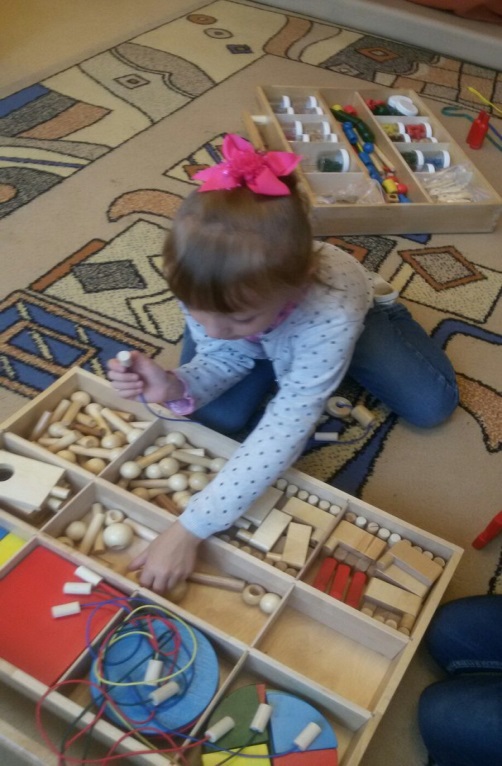 Мультимедийный проектор – 1;Интерактивная доска -4;Музыкальный центр – 1;Компьютеры – 3.Ноутбуки -3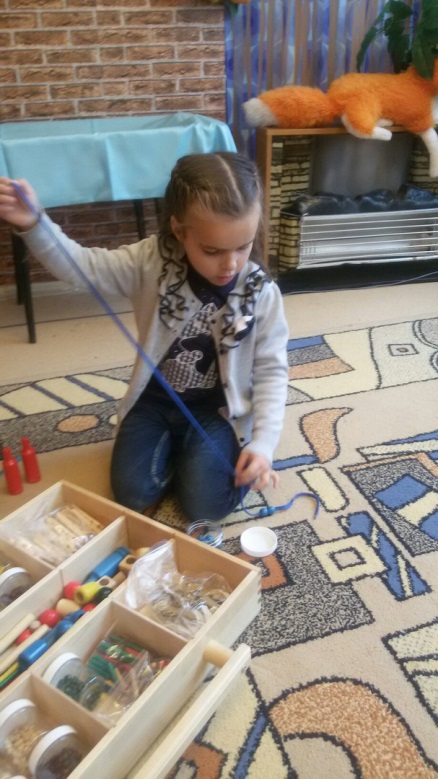 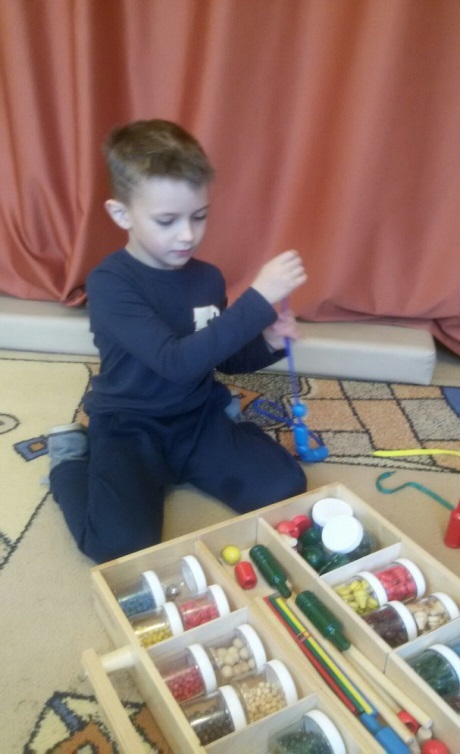 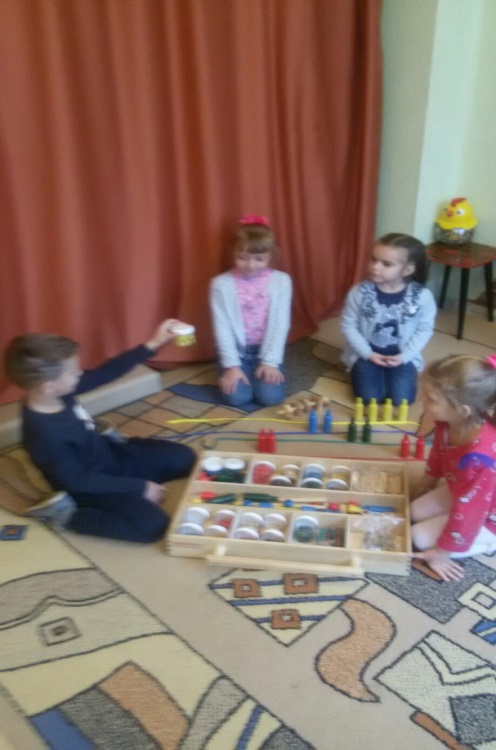 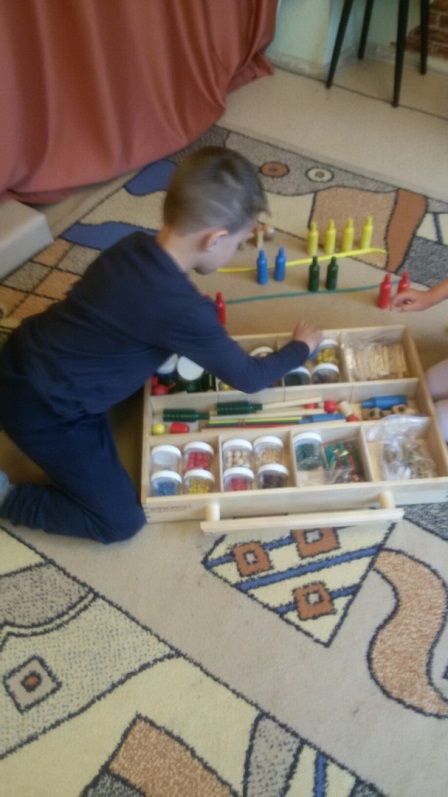 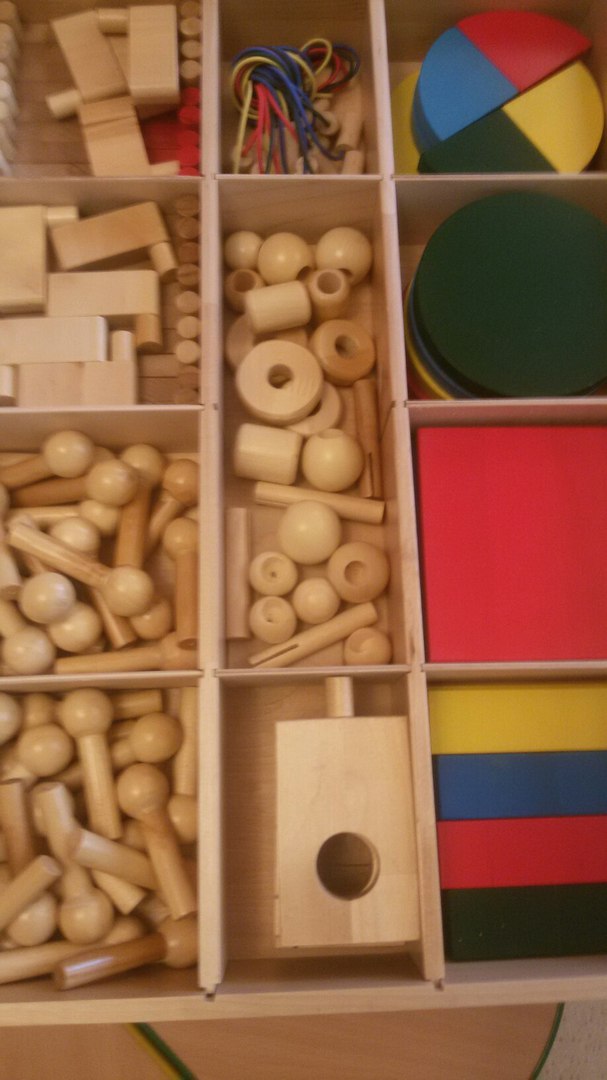 